ALLEGATO 1Alla Dirigente Scolastica dell’ IC  di PRATOLA SERRAOGGETTO: Disponibilità a ricoprire incarico NOMINATIVO	 	___________AREA   _ 	.........l..........  sottoscritt   .................................................................................................. in  servizio  presso codesto	Istituto	(sede	...........................................................)	in	qualità	di	docente	di……………………………………………………………DICHIARAla propria disponibilità a ricoprire il ruolo di:FUNZIONE STRUMENTALE▪ 	AREA 1 : GESTIONE DEL PTOF▪ 	AREA 2 :  VALUTAZIONE – AUTOVALUTAZIONE ▪ 	AREA 3 :  SUPPORTO AI DOCENTI E AGLI STUDENTI.▪ 	AREA 4 : INCLUSIONE▪ 	AREA 5 : ORIENTAMENTO E CONTINUITA’ - VIAGGIGRUPPO DI LAVORO PER L’INCLUSIONEANIMATORE DIGITALETEAM DIGITALEREFERENTE COVID D’ISTITUTOREFERENTE DELLA LEGALITA’  Pertanto dichiara che-	Possiede buone competenze in merito all'utilizzo delle nuove tecnologie dell'informazione e della comunicazione con particolare riferimento alle tecniche informatiche e multimediali;-	Ha conoscenza del sistema organizzativo e gestionale dell’Istituto-	Conosce la normativa scolastica relativa alla responsabilità della funzione-	Ha capacità organizzative, relazionali e comunicative di raccolta e gestione dati-	È disponibile a frequentare corsi di formazione-	Possiede  competenze  trasversali  di  tipo  progettuale,  gestionale,  promozionale  e  relazionale(elencare di seguito o evidenziare nel curriculum);Si dichiarano i seguenti titoli: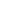 A)      Competenze informatiche INDISPENSABILI e in caso di mancata certificazione  da dimostrare con test   (iscrizione sito ed interazione, utilizzo mail, word, Excel, Power Point, piattaforme informatiche, internet , ….)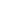 B)	Precedenti incarichi di Funzione Obiettivo o Funzione Strumentale o incarichi-progetti attinenti l’Area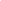 C)	Corso di formazione per Funzione STRUMENTALE(indicare anno in cui si è effettuato)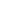 D)	Esperienze di Coordinamento / Collaborazione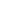 E)	Corsi di aggiornamento attinenti all’Area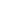 F )	Esperienze relative all’areaG)	Competenze: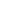 PROGETTUALIGESTIONALIPROMOZIONALIRELAZIONALI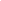 Alla presente si allega: Curriculum VitaeMONTEFALCIONE   li ...........................................................                         firma……………………ALLEGATO 2AREE E COMPITI DELLE FUNZIONI STRUMENTALI ANNO SCOLASTICO 2022/2023AREA 1 : GESTIONE DEL PTOFAREA 1 : GESTIONE DEL PTOFRequisiti e competenze richiesteConoscenza approfondita del sistema organizzativo e gestionale dell’Istituto Conoscenze della normativa scolastica relativa alla responsabilità della funzione Capacità organizzative, relazionali e comunicative di raccolta e gestione dati Competenze informaticheConoscenza approfondita del sistema organizzativo e gestionale dell’Istituto Conoscenze della normativa scolastica relativa alla responsabilità della funzione Capacità organizzative, relazionali e comunicative di raccolta e gestione dati Competenze informaticheCompiti affidati alla Funzione StrumentalePromuove e coordina le attività che propongono la revisione e le innovazioni da introdurre nel PTOFSistematizza, formalizza e  comunica al Collegio le  innovazioni apportate al PTOFCura l’aggiornamento e il monitoraggio del P.T.O.F.Coordina applicazione del curricolo verticale con aggiornamento, miglioramento e verifica nei tre ordini scolastici dell’Istituto comprensivo Monitoraggio della progettazione curricolareProduce e diffonde materiali didatticiAvanza proposte di formazione e di aggiornamento del personale docente e non docenteCoordina i Dipartimenti, gruppo di lavoro e commissioniPartecipa alle riunioni periodiche con il Dirigente Scolastico e le altre F.S. per il coordinamento e la condivisione del lavoroRelaziona al Dirigente Scolastico in merito all’operato.Promuove e coordina le attività che propongono la revisione e le innovazioni da introdurre nel PTOFSistematizza, formalizza e  comunica al Collegio le  innovazioni apportate al PTOFCura l’aggiornamento e il monitoraggio del P.T.O.F.Coordina applicazione del curricolo verticale con aggiornamento, miglioramento e verifica nei tre ordini scolastici dell’Istituto comprensivo Monitoraggio della progettazione curricolareProduce e diffonde materiali didatticiAvanza proposte di formazione e di aggiornamento del personale docente e non docenteCoordina i Dipartimenti, gruppo di lavoro e commissioniPartecipa alle riunioni periodiche con il Dirigente Scolastico e le altre F.S. per il coordinamento e la condivisione del lavoroRelaziona al Dirigente Scolastico in merito all’operato.Risultati attesiMiglioramento dell’offerta formativa dell’Istituto in relazione alla diffusione delle competenze linguistiche ed InterculturaMiglioramento della collaborazione con organismi esterni qualificati in relazione alle attività dell’areaEfficacia ed efficienza degli interventi didatticiFormazione dell’archivio multimediale dei progetti realizzati Organizzazione, catalogazione e conservazione della documentazione riguardante l’area di competenza della funzione.Miglioramento dell’offerta formativa dell’Istituto in relazione alla diffusione delle competenze linguistiche ed InterculturaMiglioramento della collaborazione con organismi esterni qualificati in relazione alle attività dell’areaEfficacia ed efficienza degli interventi didatticiFormazione dell’archivio multimediale dei progetti realizzati Organizzazione, catalogazione e conservazione della documentazione riguardante l’area di competenza della funzione.AREA 2: Valutazione – Autovalutazione – Miglioramento e QualitàAREA 2: Valutazione – Autovalutazione – Miglioramento e QualitàRequisiti e competenze richiesteConoscenza approfondita del sistema organizzativo e gestionale dell’Istituto Conoscenze della normativa scolastica relativa alla responsabilità della funzione Capacità organizzative, relazionali e comunicative di raccolta e gestione dati Competenze informaticheCompiti affidati allaFunzione StrumentaleGestisce l’autovalutazione di istitutoSupporta i processi di autoanalisi di Istituto e valutazione del sistema scolastico per il monitoraggio e la verifica dei risultati elaborarti nel RAVCoordina l’aggiornamento del RAVCoordina il gruppo di lavoro per le prove di istitutoCoordina i lavori del NIV (da costituire)Partecipa alle riunioni periodiche con il Dirigente Scolastico e le altre F.S. per il coordinamento e la condivisione del lavoroRelaziona al Dirigente Scolastico in merito all’operato.Risultati attesiMigliorare lo standard di qualità della scuolaMiglioramento della collaborazione con organismi esterni qualificati in relazione alle attività dell’areaAREA 3: SUPPORTO AI DOCENTI E AGLI STUDENTIAREA 3: SUPPORTO AI DOCENTI E AGLI STUDENTIRequisiti e competenze richiesteConoscenza approfondita del sistema organizzativo e gestionale dell’Istituto Conoscenze della normativa scolastica relativa alla responsabilità della funzione Capacità organizzative, relazionali e comunicative di raccolta e gestione dati Competenze informaticheCompiti affidati allaFunzione StrumentaleAccoglie nuovi docenti anche i supplenti temporanei (informare circa gli orari delle attività didattiche, delle consuetudini della scuola, dei documenti visibili sul sito dei principali progetti della scuola, degli strumenti tecnologici ecc.)Coordina e supporta la realizzazione di modulistica inerente all’azione didattico/organizzativa.Cura   l’organizzazione   e   la   realizzazione   del   Piano   di   Formazione   e Aggiornamento, a seguito dell’accertamento dei bisogni formativi dei docenti. Garantisce il necessario supporto ai docenti in anno di prova e ai relativi docenti tutorSupporta i docenti per la fruizione del registro elettronico, scrutini on lineReferente per le procedure INVALSI (monitoraggio sito INVALSI - ref. Tecnico – dati di contesto- iscrizioni – contatti – restituzione dati) per i due ordini di scuola in collaborazione con la segreteria.Coordina azioni mirate alla realizzazione delle prove INVALSI nei giorni di somministrazione e correzione..Collabora ai processi di raccolta, tabulazione e rappresentazione grafica dei dati inerenti l’autoanalisi/l’autovalutazione e valutazione di Istituto) con la funzione specifica.Raccoglie ed analizza i bisogni formativi degli alunni;  Partecipa alle riunioni periodiche con il Dirigente Scolastico e le altre FF.SS. per il coordinamento e la condivisione del lavoroRelaziona al Dirigente Scolastico in merito all’operato.Risultati attesiMiglioramento dell’offerta formativa dell’Istituto in relazione alla diffusione delle competenze linguistiche ed interculturaMiglioramento della collaborazione con organismi esterni qualificati in relazione alle attività dell’areaEfficacia ed efficienza degli interventi didatticiFormazione dell’archivio multimediale dei progetti realizzatiOrganizzazione, catalogazione e conservazione della documentazione riguardante l’area di competenza della funzione.AREA 4 : INCLUSIONEAREA 4 : INCLUSIONERequisiti e competenze richiesteConoscenza approfondita del sistema organizzativo e gestionale dell’Istituto Conoscenze della normativa scolastica relativa alla responsabilità della funzione Capacità organizzative, relazionali e comunicative di raccolta e gestione dati Competenze informaticheConoscenza approfondita del sistema organizzativo e gestionale dell’Istituto Conoscenze della normativa scolastica relativa alla responsabilità della funzione Capacità organizzative, relazionali e comunicative di raccolta e gestione dati Competenze informaticheCompiti affidati alla Funzione StrumentaleRaccoglie ed analizza i bisogni formativi degli alunniPianifica gli interventi e le attività relative allo stare bene a scuola anche per  gli studenti con BES (inclusione prevenzione di disagio/dell’abbandono scolastico, successo formativo)Referente BES/DSACoordina,  nella  fase  progettuale  ed  in  quella  esecutiva,  gli  interventi sulla prevenzione, la compensazione ed il recupero del disagio scolasticoInforma il personale scolastico in merito alle evoluzioni normative specificheOrganizza incontri informativi e formativi con i docenti dei vari ordini di Scuola Supporta gli insegnanti e i genitori relativamente alle problematiche riguardanti i DSA e i BESPartecipa agli incontri dell’ ASL per la predisposizione di un Protocollo per DSA e partecipa al GLIRedige il Piano annuale d’inclusioneRicerca, produce materiali per la didattica per alunni con DSA e collabora nelle attività di formazione per i docentiPredispone  i  progetti  mirati  per  gli  alunni  in  difficoltà,  le  prove  invalsi differenziate e le valutazioniCoordina i PDP per gli alunni DSA e BESCoordina  le  attività  dei  docenti  di  sostegno  in  relazione  alle  strategie  di intervento sulla disabilitàCoordina GLHO e GLI; supporta e collabora con i Coordinatori di classe inrelazione alla gestione delle situazioni di iscrizioni di studenti di origine straniera non italofoniGestisce i progetti formativi d’intesa con Enti e Istituzioni esterne all’Istituto per la realizzazione di un ambiente volto al benessere e al successo scolastico degli alunniPartecipa alle riunioni periodiche con il Dirigente Scolastico e le altre F.S. per il coordinamento e la condivisione del lavoroRelaziona al Dirigente Scolastico in merito all’operato.Raccoglie ed analizza i bisogni formativi degli alunniPianifica gli interventi e le attività relative allo stare bene a scuola anche per  gli studenti con BES (inclusione prevenzione di disagio/dell’abbandono scolastico, successo formativo)Referente BES/DSACoordina,  nella  fase  progettuale  ed  in  quella  esecutiva,  gli  interventi sulla prevenzione, la compensazione ed il recupero del disagio scolasticoInforma il personale scolastico in merito alle evoluzioni normative specificheOrganizza incontri informativi e formativi con i docenti dei vari ordini di Scuola Supporta gli insegnanti e i genitori relativamente alle problematiche riguardanti i DSA e i BESPartecipa agli incontri dell’ ASL per la predisposizione di un Protocollo per DSA e partecipa al GLIRedige il Piano annuale d’inclusioneRicerca, produce materiali per la didattica per alunni con DSA e collabora nelle attività di formazione per i docentiPredispone  i  progetti  mirati  per  gli  alunni  in  difficoltà,  le  prove  invalsi differenziate e le valutazioniCoordina i PDP per gli alunni DSA e BESCoordina  le  attività  dei  docenti  di  sostegno  in  relazione  alle  strategie  di intervento sulla disabilitàCoordina GLHO e GLI; supporta e collabora con i Coordinatori di classe inrelazione alla gestione delle situazioni di iscrizioni di studenti di origine straniera non italofoniGestisce i progetti formativi d’intesa con Enti e Istituzioni esterne all’Istituto per la realizzazione di un ambiente volto al benessere e al successo scolastico degli alunniPartecipa alle riunioni periodiche con il Dirigente Scolastico e le altre F.S. per il coordinamento e la condivisione del lavoroRelaziona al Dirigente Scolastico in merito all’operato.Risultati attesiMiglioramento dell’offerta formativa dell’Istituto in relazione alla diffusione delle competenze linguistiche ed interculturaMiglioramento della collaborazione con organismi esterni qualificati in relazionealle attività dell’areaEfficacia ed efficienza degli interventi didatticiFormazione dell’archivio multimediale dei progetti realizzati Organizzazione, catalogazione e conservazione della documentazione riguardante l’area di competenza della funzione.Miglioramento dell’offerta formativa dell’Istituto in relazione alla diffusione delle competenze linguistiche ed interculturaMiglioramento della collaborazione con organismi esterni qualificati in relazionealle attività dell’areaEfficacia ed efficienza degli interventi didatticiFormazione dell’archivio multimediale dei progetti realizzati Organizzazione, catalogazione e conservazione della documentazione riguardante l’area di competenza della funzione.AREA 5: ORIENTAMENTO E CONTINUITÀ -  ISTITUZIONI ESTERNE – VIAGGIAREA 5: ORIENTAMENTO E CONTINUITÀ -  ISTITUZIONI ESTERNE – VIAGGIRequisiti e competenze richiesteConoscenza approfondita del sistema organizzativo e gestionale dell’Istituto Conoscenze della normativa scolastica relativa alla responsabilità della funzione Capacità organizzative, relazionali e comunicative di raccolta e gestione dati Competenze informaticheCompiti affidati allaFunzione StrumentalePromuove  e  coordina  interventi  di  continuità  e  orientamento  tra  scuola secondaria di II e I grado, scuola primaria e scuola dell’infanzia;Cura l'accoglienza di alunni e docentiCura la comunicazione interna- esterna per quanto attiene i suoi compiti; Coordina e cura rapporti per la realizzazione di progetti d’intesa con Enti esterni. Cura i rapporti con scuole in rete con l’Istituto, nonché dei rapporti con Enti ed Associazioni.-Partecipazione   a   Concorsi   (Informazione   –   promozione   – partecipazione)Raccoglie e diffonde bandi di concorso rivolti ad alunni e docenti Coordina l’organizzazione e la calendarizzazione di eventi Collabora con gli Enti esterniAggiorna il piano annuale gite, viaggi d'istruzione e uscite didatticheReferente gite, viaggi d'istruzione e uscite didattichePartecipa alle riunioni periodiche con il Dirigente Scolastico e le altre F.S. per il coordinamento e la condivisione del lavoroRelaziona al Dirigente Scolastico in merito all’operato.Risultati attesiMiglioramento dell’offerta formativa dell’Istituto in relazione alla diffusione delle competenze linguistiche ed interculturaMiglioramento della collaborazione con organismi esterni qualificati in relazione alle attività dell’areaEfficacia ed efficienza degli interventi didatticiFormazione dell’archivio multimediale dei progetti realizzati Organizzazione, catalogazione e conservazione della documentazione riguardante l’area di competenza della funzione.